Kepada,			JakartaYth. HRD RECRUITMENTDengan hormat,Yang bertanda tangan dibawah ini saya,Nama				: Rama Dani PangestuAlamat			: Jl. Palbatu II no. 25 Rt.001    Rw.011, Menteng Dalam.  Tebet, Jakarta Selatan 12870Tempat/tanggal lahir		: Jakarta/12 Februari 1993Telepon			: (021) 83708991/081284210314	Dengan ini bermaksud  mengajukan lamaran sebagai karyawan pada perusahaan yang Bapak/Ibu pimpin. Sebagai bahan pertimbangan dalam pengambilan keputusan, saya melampirkan berkas-berkas sebagai berikut.Daftar Riwayat HidupFotokopi Kartu Tanda PendudukFoto 3x4 1 LembarFotokopi Ijazah dan Transkrip nilaiDemikian surat lamaran pekerjaan ini saya buat, atas  perhatian  dan kebijaksanaannya saya ucapkan terima kasih.Hormat Saya,Rama Dani PangestuBIODATA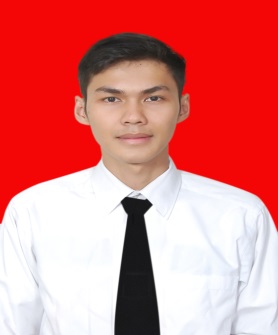 Nama				: Rama Dani Pangestu	Tempat/tanggal lahir		: Jakarta/12 Februari 1993Agama				: IslamPendidikan terakhir		: D3 Manajemen KeuanganIPK				: 3,15Hobi				: Menulis, Sepakbola, dan FutsalAlamat			: Jl. Palbatu II no. 25 Rt.001 Rw.011,   Menteng Dalam. Tebet,   Jakarta Selatan 12870Telepon			: (021) 83708991/081284210314Email				:dhanipangestu@yahoo.comRIWAYAT PENDIDIKANTahun 2005		: Tamat SD Negri 07 Menteng Dalam, JakartaTahun 2008		: Tamat SMP Negri 73 Tebet, JakartaTahun 2011		: Tamat SMA Negri 43 Minangkabau, JakartaTahun 2014		: Tamat Universitas Gunadarma, DepokPENGALAMAN ORGANISASIKetua Divisi Olahraga dan Daya Kreasi OSIS SMAN 43 JakartaAnggota BEM D3 Universitas GunadarmaHumas Organisasi GARDAPATI Futsal SMAN 43 JakartaPENGALAMAN KERJAShift Leader di PT. Dunkindo Lestari cabang Rawamangun dari 2011-2014KEMAMPUANMampu mengoperasikan komputer Microsoft OfficeMenguasai Bahasa Indonesia dan Bahasa Inggris dengan baikBerpengalaman mengorganisasikan kelompokSanggup bekerja keras dan bekerjasama dalam tim.Menguasai Manajemen Perusahaan, Akuntansi, dan PajakMampu bekerja dibawah tekanan baik internal maupun eksternal. 